Руководствуясь Бюджетным кодексом Российской Федерации, Федеральным законом от 06.10.2003 № 131-ФЗ «Об общих принципах организации местного самоуправления в Российской Федерации», Постановлением Правительства Иркутской области от 14.02.2019 г. № 108-пп «О предоставлении и расходовании  субсидий из областного бюджета местным бюджетам в целях софинансирования расходных обязательств муниципальных образований Иркутской области на реализацию мероприятий перечня проектов народных инициатив», Решением Думы городского поселения Среднинского муниципального образования от 28.11.2018 г. № 59 «Об утверждении Положения о бюджетном процессе в городском поселении Среднинского муниципального образования»,  ст. ст. 23, 47 Устава городского поселения Среднинского муниципального образования,  Администрация городского поселения Среднинского муниципального образования,ПОСТАНОВЛЯЕТ:1. Утвердить Порядок организации работы по выполнению мероприятий проектов народных инициатив на территории Среднинского муниципального образования в 2019 году (прилагается).2. Специалисту-делопроизводителю Сопленковой О.А. опубликовать настоящее решение в средствах массовой информации в газете «Новости» и разместить на официальном сайте Администрации городского поселения Среднинского муниципального образования в информационно-коммуникационной сети «Интернет» www.sredny@mail.ru3. Вступает в законную силу после размещения на официальном сайтеАдминистрации городского поселения Среднинского МО.4. Контроль за данным постановлением оставляю за собойГлава городского поселенияСреднинского муниципального образования                                                                                          В.Д. БарчуковПриложение №1к постановлению Администрации городского поселения Среднинского муниципального образованияот.2019г. № Положение о Порядке организации работы по реализации мероприятий проектов народных инициатив на территории Среднинского муниципального образования в 2019 годуНастоящее Положение устанавливает Порядок организации работы органов местного самоуправления Среднинского муниципального образования по реализации мероприятий проектов народных инициатив на территории Среднинского муниципального образования в 2019 году.Перечень мероприятий народных инициатив определяется собранием граждан городского поселения Среднинского муниципального образования (сходом) не позднее 01 мая 2019 года.Постановлением Администрации городского поселения Среднинского муниципального образования не позднее 30 мая текущего года: утверждается перечень проектов народных инициатив на территории городского поселения Среднинского муниципального образования;утверждаются расходные обязательства по финансированию мероприятий народных инициатив;устанавливается срок реализации мероприятий перечня проектов народных инициатив;определяются ответственные исполнители;Мероприятия включаются в план – график администрации городского поселения Среднинского муниципального образования в течение 10 дней со дня принятия изменений в бюджет городского поселения Среднинского муниципального образования на 2019 год.В целях софинансирования расходов, связанных с реализацией мероприятий перечня проектов народных инициатив заключается соглашение между Министерством экономического развития Иркутской области и Администрацией городского поселения Среднинского муниципального образования о предоставлении   в текущем году субсидии.В срок не позднее 1 ноября текущего года объявляются электронные аукционы и заключаются муниципальные контракты в соответствии с планами – графиками по соответствующим мероприятиям.В срок не позднее 30 декабря 2019 года необходимо исполнить муниципальный контракт, в соответствии с порядком, установленным нормами Федерального закона от 05.04.2013 № 44-ФЗ «О контрактной системе в сфере закупок товаров, работ, услуг для обеспечения государственных и муниципальных нужд».Результаты исполнения проектов народных инициатив на территории городского поселения Среднинского муниципального образования размещается на сайте «Живой регион». 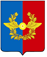 Российская ФедерацияИркутская областьУсольское районное муниципальное образованиеА Д М И Н И С Т Р А Ц И Я Городского поселенияСреднинского муниципального образованияП О С Т А Н О В Л Е Н И Е    От 27.02.2019г.                               п. Средний                                             № 30Об утверждении порядка организации работы по реализации мероприятий проектов народных инициатив в 2019 году на территории городского поселения  Среднинского муниципального образования